		Learning Agreement for ……………………………………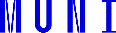 					(indicate the mobility program)Details of the StudentDetails of the proposed Study programme abroad*Indicate the credit system at host institution (ECTS or other). If other, please provide further details on a separate sheet of paper. ** To be filled by the MU responsible person (from MU faculty). Indicate by entering the letter (A, B, C or D) the form of recognition at Masaryk University: Choose from “A” for compulsory course recognition as equivalent to MU course /uznání jako povinný předmět způsobem předmět za předmět, “B” for selective course recognition as equivalent to MU course/ uznání jako povinně-volitelný předmět způsobem předmět za předmět, or “D” for selective course recognition/ uznání jako povinně-volitelný předmět ostatním způsobem, or “C” for elective course recognition/ uznání jako volitelný předmět ostatním způsobem. If not decided yet enter/ nerozhodnuto, vložte „-“. If “A” or “B” is chosen, student may need to submit additional document for final course recognition.  *** To be filled by the MU responsible person (from MU faculty). Indicate the number of ECTS credits given to the course at Masaryk University. **** To be filled by the MU responsible person (from MU faculty). Enter MU course code only for “A” and “B” form of recognition. For “C” and “D” enter “-“.  Commitment of the three partiesChanges to Learning Agreement for ……………………………………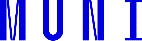 						(indicate the mobility program)Details of the StudentDetails of the proposed Study programme abroadThe FINAL list of courses student takes at the host university – student lists all courses (s)he is enrolled in *Indicate the credit system at host institution (ECTS or other). If other, please provide further details on a separate sheet of paper. ** To be filled by the MU responsible person (from MU faculty). Indicate by entering the letter (A, B, C or D) the form of recognition at Masaryk University: Choose from “A” for compulsory course recognition as equivalent to MU course /uznání jako povinný předmět způsobem předmět za předmět, “B” for selective course recognition as equivalent to MU course/ uznání jako povinně-volitelný předmět způsobem předmět za předmět, or “D” for selective course recognition/ uznání jako povinně-volitelný předmět ostatním způsobem, or “C” for elective course recognition/ uznání jako volitelný předmět ostatním způsobem.If “A” or “B” is chosen, student may need to submit additional document for final course recognition.  *** To be filled by the MU responsible person (from MU faculty). Indicate the number of ECTS credits given to the course at Masaryk University. **** To be filled by the MU responsible person (from MU faculty). Enter MU course code only for “A” and “B” form of recognition. For “C” and “D” enter “-“.  Commitment of the three partiesName of the student: ………………..…MU ID (UČO):……………………….Country: CZECH REPUBLICHome university: MASARYK UNIVERSITYAcademic Year: ………………..…MU faculty and field of study at home university:MU faculty and field of study at home university:MU Departmental coordinator’s/ Responsible person name: MU Departmental coordinator’s/ Responsible person name: Host university/ institution: ……………………………………....…... (in English)Country: ……………….………..………………… (in English)Study period at host university/ institution: from ………………..………………………..(dd.mm.yyyy)        to ………………………………………… (dd.mm.yyyy)  Study period at host university/ institution: from ………………..………………………..(dd.mm.yyyy)        to ………………………………………… (dd.mm.yyyy)  Course/ unit code SemesterCourse/unit title (in English, as indicated on transcript of records)Course language Number of creditsHost Credit system*MU form of recognition**MU recognized credits***MU recognized course code****The student: ………………..…Student’s signature: ………………..…Date: ………………..…………….. (dd.mm.yyyy)              Masaryk University (Home institution):  We confirm that this proposed programme of study/learning agreement is approved and we are aware of the indication of the form of recognition at MU and the number of credits to be recognized at MU.Masaryk University (Home institution):  We confirm that this proposed programme of study/learning agreement is approved and we are aware of the indication of the form of recognition at MU and the number of credits to be recognized at MU.Departmental coordinator’s name/ Responsible person name:………………..…Date: ………………..…………….. (dd.mm.yyyy)              Signature: ………………..…Coordinator’s name/ Responsible person‘s name:………………..…Date: ………………..…………….. (dd.mm.yyyy)              Signature: ………………..…Host university/institution: We confirm that this proposed programme of study/learning agreement is approved.Host university/institution: We confirm that this proposed programme of study/learning agreement is approved.Departmental coordinator’s name/ Responsible person name:………………..…Date: ………………..…………….. (dd.mm.yyyy)              Signature: ………………..…Coordinator’s name/ Responsible person‘s name:………………..…Date: ………………..…………….. (dd.mm.yyyy)              Signature: ………………..…Name of the student: ………………..…Country: CZECH REPUBLICHome university: MASARYK UNIVERSITYAcademic Year: ………………..…MU faculty and field of study at home university:MU faculty and field of study at home university:MU Departmental coordinator’s/ Responsible person name: MU Departmental coordinator’s/ Responsible person name: Host university/ institution: ……………………………………....…... (in English)Country: ……………….………..………………… (in English)Study period at host university/ institution: from ………………..………………………..(dd.mm.yyyy)        to ………………………………………… (dd.mm.yyyy)  Study period at host university/ institution: from ………………..………………………..(dd.mm.yyyy)        to ………………………………………… (dd.mm.yyyy)  Course/ unit code SemesterCourse/unit title (in English, as indicated on transcript of records)Course language Number of creditsHost Credit system*MU form of recognition**MU recognized credits***MU recognized course code****The student: ………………..…Student’s signature: ………………..…Date: ………………..…………….. (dd.mm.yyyy)              Masaryk University (Home institution):  We confirm that this proposed programme of study/learning agreement is approved and we are aware of the indication of the form of recognition at MU and the number of credits to be recognized at MU.Masaryk University (Home institution):  We confirm that this proposed programme of study/learning agreement is approved and we are aware of the indication of the form of recognition at MU and the number of credits to be recognized at MU.Departmental coordinator’s name/ Responsible person name:………………..…Date: ………………..…………….. (dd.mm.yyyy)              Signature: ………………..…Coordinator’s name/ Responsible person‘s name:………………..…Date: ………………..…………….. (dd.mm.yyyy)              Signature: ………………..…Host university/institution: We confirm that this proposed programme of study/learning agreement is approved.Host university/institution: We confirm that this proposed programme of study/learning agreement is approved.Departmental coordinator’s name/ Responsible person name:………………..…Date: ………………..…………….. (dd.mm.yyyy)              Signature: ………………..…Coordinator’s name/ Responsible person‘s name:………………..…Date: ………………..…………….. (dd.mm.yyyy)              Signature: ………………..…